Тьюторское сопровождение в рамках модели открытого образованияКунин С. А., педагог дополнительного образования, МБОУ ДО «Тазовский районный Дом творчества»Модель открытого образования детей в муниципальном образовании Тазовский район предусматривает ряд возможностей для результативного обучения и сопровождения одаренных детей.В условиях Крайнего Севера получению доступного современного образования может являться препятствием такие особенности: отдаленность и труднодоступность местности, непостоянное расположение стойбищ (кочевья), суровые климатические условия, отсутствие в районе образовательных организаций среднего и высшего профессионального образования, крупных культурных и спортивных центров, музеев, театров. В рамках данной Модели в районе реализуются несколько отработанных и вполне реализуемых образовательных программ   дополнительного образования детей с достаточным тьюторским сопровождением  инновационного научно-исследовательского характера  следующих областях знаний:Альтернативной энергетики (ветроэнергетика, гидроэнергетика, морская энергетика)Глобальных изменений климата (динамика таяния вечной мерзлоты, поведение термокарстовых озер)Экологии и природопользования (изменение ландшафта местности, фауны и флоры)Краеведении  и истории освоения Сибири (преимущественно первая половина 17 века).Для реализации исследований по указанным перспективным направлениям  созданы следующие программы обучения:Программа обучения «Техническое моделирование и конструирование» действует с сентября 2002 года на базе мастерской Тазовского районного Дома творчества, руководителем которого является педагог дополнительного образования высшей категории Кунин Сергей Анатольевич.Основная цель программы обучения – дать необходимый задел технических, инновационных, научно-исследовательских знаний и навыков, необходимых для дальнейшего эффективного обучения в высших и средних специальных  технических учебных заведениях.Для достижения поставленной цели программа имеет следующие основные задачи:-  дать необходимые знания по основам проектирования, конструирования, изготовления и проведения экспериментальных исследований с новыми образцами техники;-  научить самостоятельной работе над созданием инновационной  техники  и  проектом ее воплощения;-  сформировать необходимые навыки в области конструкторской и научно-исследовательской деятельности;-  сформировать чувство профессионального долга и ответственности за произведенный продукт. В июне 2015 года по существующим методическим наработкам и проведенным исследованиям была подготовлена программа дополнительного обучения детей «Эврика»(учебно-исследовательская программа обучения одаренных детей естественным наукам, связанных с изменением климата Арктической зоне Западной Сибири).Основная цель программы «Эврика» – дать необходимый задел естественнонаучных, инновационных, научно-исследовательских знаний и навыков, необходимых для дальнейшего эффективного обучения в высших и средних специальных учебных заведениях медицинского и экологического направления.Существенным отличием учебно-исследовательской программы «Эврика» от обычных программ становится насыщенная исследовательская  работа в теплые периоды времени (июнь, сентябрь и первая половина октября). В это время учебная нагрузка  составляет 8 учебных часов в неделю, с обязательными воскресными однодневными научными экспедициями. В течение всей оставшейся части учебного года занятия поводятся один раз в неделю с объемом 2 учебныхчасов.За 1 учебный год учебно-исследовательская программа обучения одаренных детей естественным наукам, связанных с изменением климата Арктической зоне Западной Сибири, позволила провести тщательный анализ резкого изменения климата, расширить поле исследований от экологических проблем до выяснения исторических событий, произошедших на нашей территории в прошлом.Благодаря финансовой поддержке по программе «Развитие образования Тазовского района ЯНАО», созданной в 2011 году по инициативе Главы Муниципального Образования Тазовский районАлександра Ивановича Иванова, появилась возможность участия воспитанников объединений «Техническое моделирование и конструирование» и «Эврика» в различных очных конкурсах, конференциях и молодежных научно-инновационных форумах. Некоторые всероссийские мероприятия проводятся с широкой творческой программой. Потребовалось солидная творческая подготовка участников делегации Тазовского района на конкурсы, где в программах предусматривались:Предметные олимпиады по направлениям:Техническое (русский язык, математика, физика);Медицинское (русский язык, биология, химия);Гуманитарное (русский язык, история, обществознание);Экономическое (русский язык, математика, обществознание).Научно-исследовательские проекты по направлениям:ТехническоеЕстественно-научноеГуманитаноеЭкономическоеКонкурсы художественного направления:Визиткая карточка команды;Конкурс бального танца;Конкурс патриотической песни;АРТ-Конкурс стенгазет;КВН и другие.Интеллектуальные состязания:Заседание клуба «Патриот»;Брей-ринг «Перпетум Нобель».Спортивные соревнования:Легкая атлетика;Мини-футбол;Шахматы;Водное поло и другие.Все эти мероприятия невозможно было бы провести без организованной районной тьюторской кооперацииобразовательный учреждений и организаций района.Возможности тьюторской кооперации в системе культуры, молодежной политики, спорта и образования в Тазовском районе.С сентября 2011 года ведется совместная, в большей степени кооперативная,  работа с МБОУ «Молодежный центр» при подготовке команды Тазовского района на Всероссийский конкурс «Малая Нобелевская Академия», которая ежегодно проводится в г. Сочи (АкваЛоо) в декабре.  Его непосредственный руководитель Молодых А.А. ежегодно готовит команду к конкурсам КВН. С этого  же времени к участию в мероприятии подключились учителя-предметники МБОУ Тазовская средняя общеобразовательная школа О.Н. Борисова и Э.Н. Абдюшева,  исследовательские и проектные работы их воспитанников (Сергеева Викторя, Савицкая Марина, Иормонайнен Анастасия, Маркман Ксения) становились неоднократными победителями и призерами Всероссийских инновационных конференций школьников. В сентябре 2014 года к совместной деятельности при подготовке Команды Тазовского района на Всероссийский конкурс «Малая Нобелевская Академия» подключилась МБОУ Тазовская школа искусств. Педагог хореографических искусств Ивкина М.В. принимает непосредственное участие в подготовке команды к конкурсу «Визитная карточка команды» и «Его величество — Вальс».С сентября 2013 года Кунин С.А. предложил участвовать  во Всероссийском конкурсе «Малая Нобелевская Академия» всем образовательным учреждениям Тазовского района, у которых есть одаренные дети возраста 7-11 классов. По сути была предложена районная  кооперация  тьюторов, занимающихся в своих видах педагогической деятельности отбором и сопровождением одаренных детей для подготовки сборной команды Тазовского района на различные Всероссийский конкурсы широкого спектра соревновательных возможностей.Основные инструментытьюторской кооперативной работы научно-исследовательского, спортивного, художественного и других направлений в районном поселке следующие: существующие программы  дополнительного обучения детей во всех учреждениях основного и дополнительного образования, имеющие региональные и всероссийские результаты в соответствующей возрастной категории.Основная цель тьюторской кооперации районных образовательных учреждений - участие во всероссийских конкурсах с широкой творческой программой.Планируемые результаты различных тьютерских групп в общей кооперации:Предметные олимпиады по направлениям:Техническое(русский язык, математика, физика);Медицинское(русский язык, биология, химия);Гуманитарное (русский язык, история, обществознание);Экономическое (русский язык, математика, обществознание).Готовят и получают результаты учителя предметники общеобразовательных учреждений.Научно-исследовательские работы и проекты по направлениям:ТехническоеЕстественно-научноеГуманитаноеЭкономическоеОтбирают одаренных детей, готовят и пользуются результатами учителя средних школ, педагоги, дополнительного образования различных учреждений.Конкурсы художественного направления:Визитная карточка команды;Конкурс бального танца;Конкурс патриотической песни;АРТ-Конкурс стенгазет;КВН и другие.Готовят и пользуются результатами учителя школ, педагоги дополнительного образования, педагоги школы искусств, специалисты по молодежной политике.Интеллектуальные состязания:Заседание клуба «Патриот»;Брей-ринг «Перпетум Нобель».Готовят и пользуются результатами учителя школ, педагоги, участвующих в мероприятии учреждений всех видов дополнительного образования.Спортивные соревнования:Легкая атлетика;Мини-футбол;Шахматы;Водное поло и другие.Готовят и пользуются результатами спортивные тренеры всех учреждений. Приветствуется совместная деятельная кооперация.По завершению мероприятия проводится  совместный анализ полученных результатов, совместное координация и планирование на будущий конкурс.Cуть тьюторской кооперацииИнтеграция подразумевает совмещение и взаимосвязь образовательных программ, обучение по некоторому совместному образовательному плану или проекту, что очень сложно осуществить. Образовательные учреждения как правило находятся в подчинении разных ведомств: культуры, спорта, молодежной политики, общего и дополнительного образования.Кооперация дает возможность использовать свои собственные программы обучения для достижения главной цели — получения результатов всероссийского уровня на конкурсах с широкой творческой программой. При такой организации совместной образовательной деятельности достаточно прочно закрепляются интересы и мотивации абсолютно всех участвующих сторон. Воспитанники  и их родители получают возможность 	пополнить потфолио учащегося всероссийскими результатами, что очень важно для зачисления на обучение в избранном Вузе. Все педагоги получают возможность 	приобрести всероссийские результаты для аттестации на первую или высшую профессиональную категорию.Мониторинг участия команды Тазовского района во всероссийском конкурсе с широкой творческой программой «Малая Нобелевская Академия»							Конкурс «Визитная карточка команды» г. Сочи, АкваЛоо 10.12.2014 г.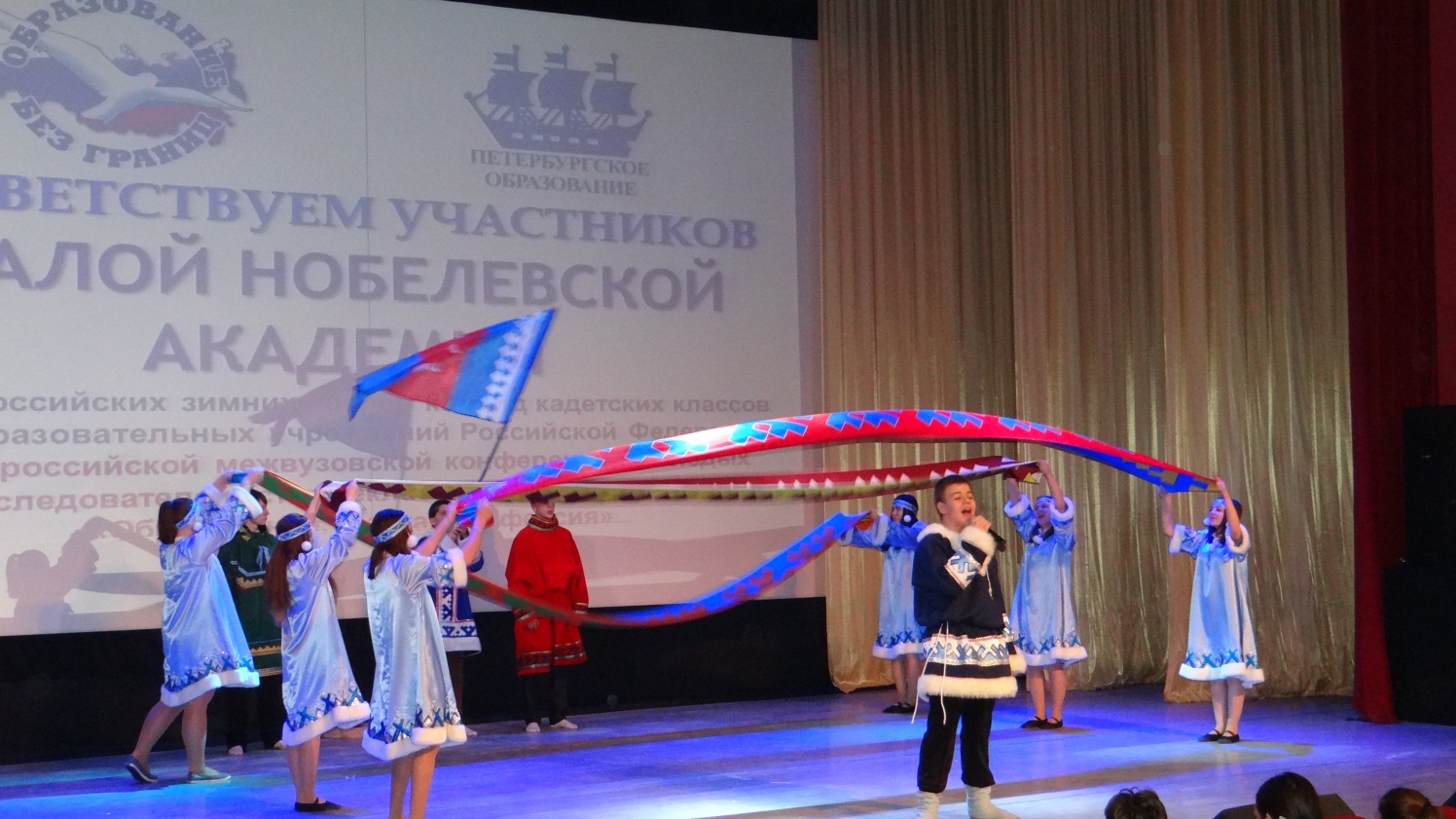 Анализучастия в «Малой Нобелевской Акадкмии» полный рост качества (до 50 %) по разным конкурсам программы. В 2015 году появились результаты по спортивным соревнованиям – шахматам.В заключении необходимо отметить основной результат совместной тьюторской работы всех участников кооперации, показать где продолжают обучатся наши воспитанники.Алексей Дурасовс 2011 года студент национального исследовательского университета информационных технологий механики и оптики (ИТМО) г. Санкт-Петербург.Александра Молодыхс 2012 года студентка Омского государственного университета.Савицкая Маринаокончила школу с золотой медалью с 2012 года студентка национального исследовательского университета ИТМО  г. Санкт-Петербург.Сергеева Викторияокончила школу с золотой медалью с 2012 года студентка Санкт-Петербургского (большого) государственного университета.Тибичи Михаилпотомственный житель Тазовской  тундры - первый представитель коренного малочисленного населения, с 2013 года студент Тюменского нефтегазового университета.Аугамбаева Айя участвовала в конференциях 2011-2014 гг.,  окончила школу с золотой медалью, с 2014 года студентка Алтайского медицинского университета г. Барнаул.Деревянко Аннаучаствовала в конференциях2011-2014 гг.  с 2014 года студентка Омскогомедицинского университета.Мощеников Андрей участвовал в конференциях 2011-2014 гг.,с 2014 года курсант Омского высшего летного училища.Лопушняк Михаил участвовал в конференциях 2011-2014 гг., окончил школу с золотой медалью, с 2014 года студентТюменского медицинского университета.Адиева Анжеликаокончила школу с золотой медалью с 2015 года студентка Санкт-Петербургского финансово-экономического университета.СатыровАсхатс 2015 года студент Санкт-Петербургской академии им. Петра Великого.Казымова Лариса с 2016 года студентка Омского политехнического университета.Супаков Евгений с 2016 года курсант Новосибирского высшего командного училища Министерства обороны.Наименование всероссийского мероприятия и его конкурсов20115 участников20125 участников201310участников201410 участников20156участниковМалая Нобелевская АкадемияВизитная карточка команды2 место3 место3 место1 место3 местоКонкурс  КВН2 место1 место 1 место1 место3 местоАрт-конкурс стенных газет-Диплом за бережное отношение к природе3 местоучастиеучастиеБрейн — ринг Перпетуум- Нобельучастиеучастие1 местоучастие3 местоКонкурс патриотической песни «Мы с  тобою Россия»--участие3 место в сольном зачете3 местоКонкурс «Его Величество Вальс»участие-участиеДиплом лучшего партнераучастиеСпортивные соревнования:Бег на 100 мПодтягивание и отжиманиеШахматы-----участие--участиеУчастиеучастиеучастиеУчастиеучастие3 местоНаучные доклады на конференцииТехническоеЕстественно-научноеГуманитаное2 (диплома  номинанта) 2(1 место)1 место2 (место)2 (1 место)2 место1 и 2 места2 местодиплом номинанта2(1 место)2(2 место)2(2 место)диплом номинанта2 диплома Гран-При,1 диплом за 1 место, 1 диплом в номинацииПредметные олимпиады по направлениям:ТехническоеМедицинскоеГуманитарноеЭкономическоеГеографияАнглийский язык3 место-участие1 местоучастие-Участие3 местоучастие-2 место-Участиеучастиеучастиеучастие--Участие3 местоучастие2 местоучастие3 место2 место1 местоОбщекомандный результат Кубок «За волю к Победе»-Кубок за3 место в МНАКубок за Победу Кубок за Победу в исследовательской конференцииКоличество результатов89111613